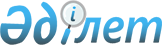 2011 жылға арналған жер беті көздерінен су ресурстарын пайдаланғаны үшін төлем мөлшерлері туралы
					
			Күшін жойған
			
			
		
					Солтүстік Қазақстан облысы мәслихатының 2010 жылғы 13 желтоқсандағы N 30/8 шешімі. Солтүстік Қазақстан облысының Әділет департаментінде 2011 жылғы 12 қаңтарда N 1768 тіркелді. Күші жойылды - Солтүстік Қазақстан облыстық мәслихатының 2012 жылғы 24 ақпандағы N 2/12 Шешімімен

      Ескерту. Күші жойылды - Солтүстік Қазақстан облыстық мәслихатының 2012.02.24 N 2/12 Шешімімен      «Салық және бюджетке төленетін басқа да міндетті төлемдер туралы» 2008 жылғы 10 желтоқсандағы № 99-ІV Қазақстан Республикасы Кодексінің 487-бабына, 2003 жылғы 9 шілдедегі № 481 Қазақстан Республикасы Су Кодексінің 38-бабына сәйкес облыстық мәслихат ШЕШТI:



      1. 2011 жылға арналған Солтүстік Қазақстан облысы бойынша жер беті көздерінен Есіл өзені бассейінінен су ресурстарын пайдаланғаны үшін төлем мөлшерлерi қосымшаға сәйкес бекітілсін.



      2. Осы шешім оны бірінші ресми жариялаған күннен кейін күнтізбелік он күн өткен соң қолданысқа енгізіледі.      Облыстық мәслихаттың                       Облыстық мәслихаттың

      XXX сессиясының төрағасы                   хатшысы

      Е. Әбиев                                   Қ. Едіресов

Қосымша облыстық мәслихаттың

2010 жылғы 13 желтоқсандағы № 30/8

шешіміне қосымша 2011 жылға арналған Солтүстік Қазақстан облысы бойынша жер беті көздерінен Есіл өзені бассейінінен су ресурстарын пайдаланғаны үшін төлем мөлшерлері
					© 2012. Қазақстан Республикасы Әділет министрлігінің «Қазақстан Республикасының Заңнама және құқықтық ақпарат институты» ШЖҚ РМК
				Арнайы су

пайдалану түріөлшем

бірлігіБаза

лық

мөл

шері

(тең

ге)2010

жылға

арнал

ған тө

лем мөл

шері

(теңге)Инфля

ция

коэффи

центі

2010*

20112011

жылға

арналған

төлем

мөлшері

(теңге

гр5*гр612345671Тұрмыстық-

пайдалану және

коммуналдық

қызметтер1000 текше м.6173,131.0778.252Электр қуатын

қоса алғанда

өнеркәсіп1000 текше м.169202,601.07216.783Ауыл

шаруашылығы1000 текше м.4857,541.0761.574Су көздерінен

су жинауды

жүзеге

асыратын буу

шаруашылығы1000 текше м.4857,541.0761.575Балық

шаруашылығы,

су көздерінен

балық аулайтын

тұтынушылар1 тонна122146,251.07156.496Гидроэнергетика1000 кВт/сағ.1720,381.0721.87Су көлігі1000 т.км56,001.076.42